İDARİ ŞARTNAMEBadem bahçesi kurulumu, Mersin ili Anamur, Bozyazı, Aydıncık-Gülnar, Mut, Silifke, Toroslar-Mezitli ve Tarsus-Çamlıyayla Ekonomik Kalkınma Kümelerine bağlı 600 rakım ve üzerindeki mahallelerde bulunan arazilerde gerçekleştirilecektir. Kurulum işi, belirlenen arazilere teknik şartnamede belirtilen ölçü ve özelliklere uygun olarak yapılacaktır.Bahçe kurulumu, bizzat yüklenici veya temsilcisi tarafından gerçekleştirilecektir. Nakliye ve tüm kurulum giderleri yükleniciye ait olacaktır. Kargo veya benzer aracı nakil unsurları ile yapılan gönderimler sırasında oluşabilecek zarar ve ziyan yükleniciye aittir. Kazı zorlukları ve taşımaları için yüklenici ayrıca bir bedel talep etmeyecektir.Teknik şartnamede belirtilen badem fidanın temin edileceği firmanın Bakanlık onaylı fidan üretici belgesine sahip olması veya tohumluk bayilerinden alındığını gösterir belge, yüklenici tarafından sunulacaktır.Yatırımcının hibe ödemesini alabilmesi için ana hatlarıyla aşağıdaki süreçler tamamlanmalıdır;Yatırımcı, yatırımcı katkı payını ve KDV’yi (varsa ÖTV’yi) banka yoluyla yükleniciye öder, dekontunu alır.Yüklenici bahçeyi eksiksiz olarak kurar. Yüklenici kurduğu bahçeyi teslim tesellüm belgesi ile yatırımcıya teslim eder.Yüklenici faturayı ve diğer belgeleri yatırımcıya teslim eder.Yatırımcı Anamur, Bozyazı, Aydıncık, Gülnar, Mut, Silifke, Toroslar, Mezitli, Tarsus, Çamlıyayla ilçelerindeki ÇDE’ye bahçe tesisi işinin bittiğini haber verir.İlçedeki ÇDE personeli bahçeleri yerinde görerek tüm belgeleri inceler ve tüm işler eksiksiz ve şartnamelere uygun ise “Girdi Alımları ve Tesis Tespit Tutanağı” hazırlar.Yüklenici SGK ve vergi borcunun olmadığına, yatırımcı ise vergi borcunun olmadığına dair belgeleri temin eder.Yatırımcı Hibe Ödemesi Talep Belgesini düzenler, ekine Teslim Tesellüm Belgesini, faturaları, dekontları, yükleniciyle yaptığı Uygulama Sözleşmesini ve SGK ile vergi borçlarının olmadığına dair belgeleri koyarak İlçe Tarım ve Orman Müdürlüğüne teslim eder.Ödemeler, İlçe Müdürlüklerinin tüm dosya içeriğini İPYB’ye göndermesinin ardından, dosya üzerindeki incelemeler tamamlandıktan sonra MPYB’nin onayı ile UNDP tarafından yatırımcının hesabına gönderilmek suretiyle yapılır.Yüklenici, belirtilen uygulama alanlarını göz önünde bulundurarak fiyat teklifi hazırlayacak ve anahtar teslim fiyat verecektir. Çevre uzunluklarının planlanandan farklı olması veya sulama sisteminin kurulumu sırasında metrajların planlanandan farklı olması durumunda ek bir ödeme talep etmeyecektir. Yüklenici vermiş olduğu teklifle sahada gerekli incelemeyi yapmış olduğunu kabul eder.EPDB tarafından tasarlanan 150X100 cm boyutlarında bir totem tanıtım tabelası bahçenin dışarıdan görülebilecek bir yerine uygun şekilde monte edilecektir. Tabela çift taraflı olarak yapılacaktır. Tabela yüklenici tarafından yaptırılacaktır. Tabela için ek bir ödeme yapılmayacaktır.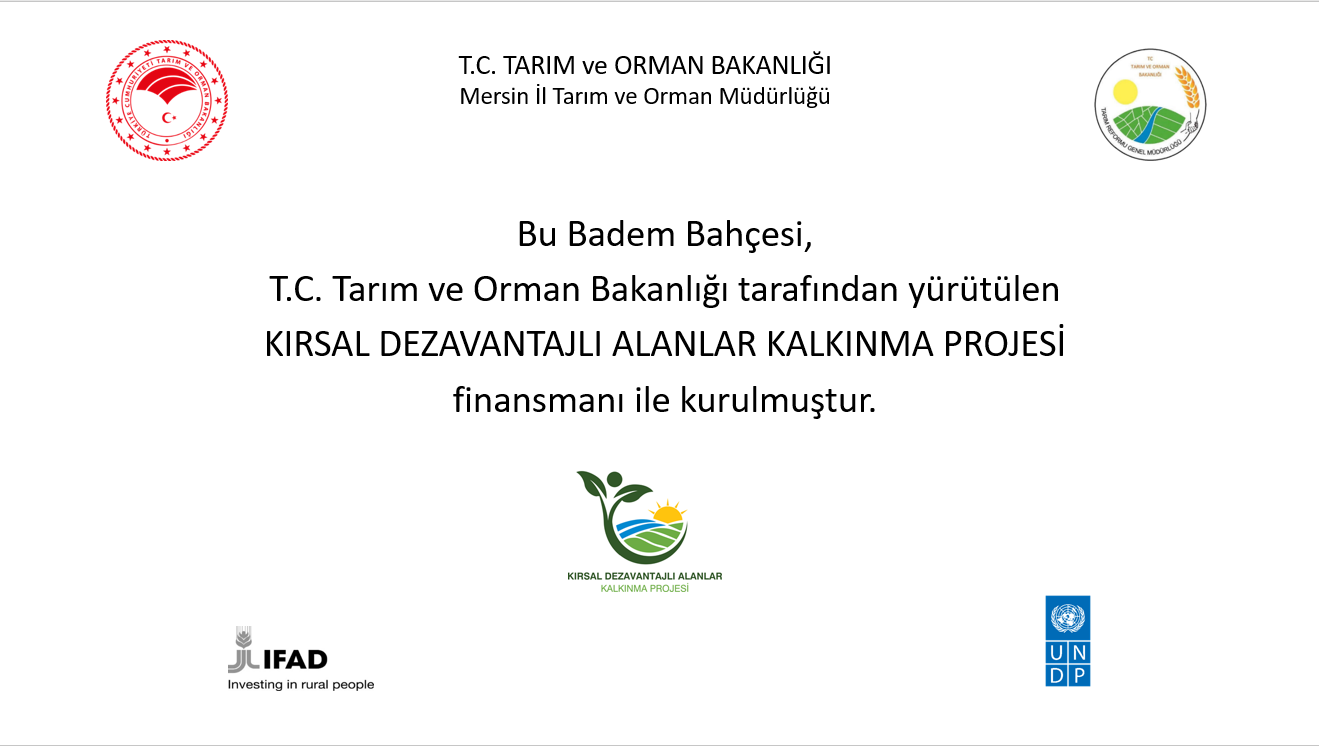 